JUDUL BAHASA INDONESIA (Times New Roman/TNR, 12pt bold, kapital setiap awal kata, maksimal 14 kata, penulisan nama Latin tetap disesuaikan dengan format yang baku)Penulis Pertama1, Penulis Kedua2, Penulis Ketiga dan Korespondensi3*1Nama dan Alamat Instansi Penulis Pertama Email: 1contohsaja@ums.ac.id 2,3Nama Instansi dan Penulis Kedua dan Ketiga (jika instansinya sama) Email: 2contohemail@ums.ac.id, 3contohjuga@ums.ac.idAbstrak (TNR, 12pt, bold)Abstrak memuat tujuan, metode penelitian, hasil, dan kesimpulan singkat dengan jumlah maksimal 200 kata. Jika naskah dalam bahasa Indonesia maka disertakan abstrak dalam bahasa Indonesia dan bahasa Inggris. Namun jika naskah berbahasa Inggris maka abstrak hanya ditulis dalam bahasa Inggris saja. Abstrak setiap bahasa ditulis dalam satu paragraf dan satu kolom serta jarak antar baris 1 spasi. Hindari mencantumkan referensi dalam abstrak. Jika menggunakan pendahuluan, ditulis singkat dalam satu kalimatKata kunci : Jurnal, kesehatan, (jumlah 3-5 kata, dipisahkan tanda koma, berurutan sesuai urutan abjad)ABSTRACT (TNR, 12pt, bold)Abstract contains objectives, methods, results, and conclusions, with a maximum of 200 words. If using the introduction, written briefly in one sentence only. If the manuscript is in Indonesian then it includes abstract in Indonesian and English. However, if the manuscript is in English then the abstract is written in English only. The abstract of each language is written in one paragraph, one column and the spacing between lines 1 space. If using the introduction, written briefly in one sentence.Keywords: Journal, health, (3-5 words, separated by commas, sequentially in alphabetical order)PENDAHULUANPendahuluan berisi latar belakang penelitian, kajian pustaka, pernyataan kebaruan ilmiah, dan permasalahan penelitian atau hipotesis. Tujuan penelitian dituliskan pada bagian akhir pendahuluan. Format penulisan dari pendahuluan, metode, hasil dan pembahasan, hingga kesimpulan adalah menggunakan 1 kolom, Times New Roman (TNR), 12pt, dan jarak antar baris 1,5 spasi. Penulisan sitasi dalam naskah bahasa Indonesia yaitu contoh sitasi buku (Rauf, 2015), untuk sitasi dengan dua penulis (Rauf dan Sarbini, 2017), contoh untuk tiga penulis atau lebih (Rauf dkk., 2017). Untuk naskah dalam bahasa Inggris, cara menuliskan sitasi sama, namun untuk kata “dan” diganti dengan “and”, untuk kata “dkk” diganti dengan “et al”.METODE PENELITIANJika naskah merupakan hasil penelitian eksperimental, maka metode berisi bahan-bahan utama, peralatan utama dan tahapan penelitian/metode-metode/prosedur. Namun jika naskah merupakan hasil penelitian observasional atau survey maka metode berisi sampling dan responden, metode pengamatan/pengambilan data, dan analisis data.Bahan (TNR, 12pt, bold, rata kiri, subbab huruf kapital di setiap awal kata)Hanya dituliskan bahan utama saja dan dari mana diperoleh. Untuk bahan kimia dituliskan merek dan kadarnya, misalnya: HCl (Merch, 25%)HASIL DAN PEMBAHASANSubbab HasilHasil dan pembahasan berisi temuan-temuan dan pembahasannya secara ilmiah. Harus dijelaskan secara saintifik mengapa temuan itu bisa terjadi? Bagaimana kaitannya dengan penelitian lain?.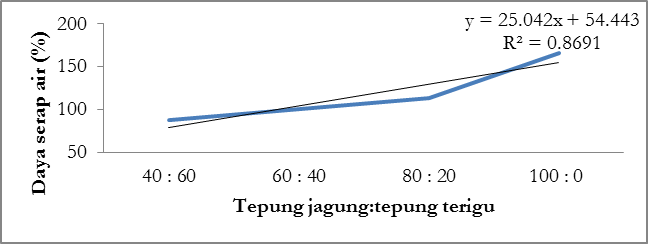 Gambar 1.  Daya serap air campuran tepung jagung dan tepung teriguTabel 1. Daya terima bakpia dari ubi unguKESIMPULAN Kesimpulan merupakan jawaban atas tujuan penelitian. Kesimpulan dituliskan dalam satu paragraf, bukan dalam bentuk poin-poin.UCAPAN TERIMAKASIHUcapan terimakasih diberikan pada pemberi dana penelitian serta pihak-pihak yang berjasa dalam membantu pelaksanaan penelitian.DAFTAR PUSTAKASemua sitasi yang terdapat dalam naskah harus dituliskan dalam Daftar Pustaka. Daftar Pustaka harus berasal dari sumber primer (jurnal ilmiah minimum 80% dari keseluruhan daftar pustaka) yang diterbitkan 10 (sepuluh) tahun terakhir. Setiap naskah berisi minimum 10 (sepuluh) daftar pustaka acuan. Daftar pustaka ditulis dengan format American Psychological Association (APA) 6th Edition.Daftar pustaka ditulis dalam jarak 1 spasi untuk setiap baris. Untuk antar daftar pustaka dipisahkan dengan jarak 2 spasi.Abidin, A. Z., Devi, C., & Adeline. (2013). Development of wet noodles based on cassava flour. Journal of Engineering and Technological Sciences, 45(1): 97–111.Eriksson, E., Koch, K., Tortoe. C., Akonor. P. T., & Oduro-Yeboah, C. (2014).Evaluation of the physical and sensorycharacteristics of bread produced from three varieties of cassava and wheat composite flours. Food and Public Health, 4(5): 214–222.Rauf, R. (2015). Kimia Pangan. Penerbit Andi, Yogyakarta.Rauf, R., Sarbini, D., & Nurdiana. (2017). Physical and Sensory Characteristics of Bread From Composite Wheat and Cassava Flours with Optimum Fermentation and Proportional Water Volume. In The 3rd International Conference on Science, Technology and Humanity 2017. Solo, Indonesia, 118–127.Tepung ubi unguWarnaAromaRasaTeksturKeseluruhan15%3,05b3,87a4,20c3,93a3,87c20%2,73b4,73a3,45b3,97a3,17ab25%4,03b3,95a3,49b3,33a3,67bc30%3,17a3,73a2,92a3,17a3,33aNilai p0.0010.3310.0010.2400.009